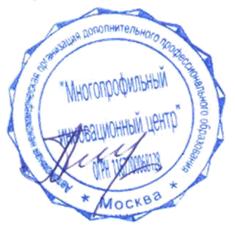 УТВЕРЖДАЮГенеральный директор___________________/Амирханова Г.И.20.12.2022 г.ОБРАЗОВАТЕЛЬНАЯ ПРОГРАММАДОПОЛНИТЕЛЬНОГО ПРОФЕССИОНАЛЬНОГО ОБРАЗОВАНИЯПРОГРАММА ПОВЫШЕНИЯ КВАЛИФИКАЦИИ«НОВЫЕ ТРЕБОВАНИЯ К РЕАЛИЗАЦИИ ОБЩЕОБРАЗОВАТЕЛЬНЫХ ПРЕДМЕТОВ ПРИ ОСВОЕНИИ ПРОГРАММ СРЕДНЕГО ПРОФЕССИОНАЛЬНОГО ОБРАЗОВАНИЯ»Срок освоения программы: 14 календарных дней.Объем (трудоемкость) программы: 36 час.Форма обучения: заочная. Особенности реализации программы: обучение осуществляется с применением дистанционных образовательных технологий.Москва, 2022СТРУКТУРА И СОДЕРЖАНИЕ ОБРАЗОВАТЕЛЬНОЙ ПРОГРАММЫОБЩАЯ ХАРАКТЕРИСТИКА ОБРАЗОВАТЕЛЬНОЙ ПРОГРАММЫОБЩИЕ ПОЛОЖЕНИЯПрограмма повышения квалификации «Новые требования к реализации общеобразовательных предметов при освоении программ среднего профессионального образования» предназначена для обучения руководителей образовательных организаций, реализующих программы среднего профессионального образования, заместителей руководителей, председателей предметно-цикловых комиссий, методистов, преподавателей и специалистов региональных центров, начальников отделов СПО и иных работников сферы среднего профессионального образования.Срок освоения образовательной программы: 14 календарных дней.Объем (трудоемкость) программы повышения квалификации: 36 час.Форма обучения: заочная.Особенности реализации программы: обучение осуществляется с применением дистанционных образовательных технологий.ЦЕЛЬ, ЗАДАЧИ, ПЛАНИРУЕМЫЕ РЕЗУЛЬТАТЫ ОБУЧЕНИЯЦель: развитие профессиональных компетенций руководителей и педагогических работников колледжей, техникумов в части применения новых нормативно-правовых актов в сфере среднего профессионального образования (далее – СПО), касающихся требований к освоению предметов общеобразовательного цикла в ходе реализации программ СПО.Задачи: освоить новые нормативные документы, регламентирующие требования к реализации предметов общеобразовательного цикла; проанализировать изменения требований Федерального государственного образовательного стандарта (далее – ФГОС) среднего общего образования;познакомиться с особенностями реализации общеобразовательных предметов в ходе обучения по профессиям и специальностям СПО с учетом изменений во ФГОС СПО;научиться использовать новые требования к общеобразовательным предметам при разработке учебного плана и обновлении программ СПО; освоить технологию разработки общеобразовательного цикла учебного плана по профессиям и специальностям СПО с учетом изменения законодательства;способствовать развитию следующих компетенций слушателей курсов повышения квалификации: при наличии у слушателя диплома магистра:общепрофессиональной компетенции: ОПК-1 Способен осуществлять критический анализ проблемных ситуаций на основе системного подхода, вырабатывать стратегию действий;универсальной компетенции: УК-1 Способен осуществлять и оптимизировать профессиональную деятельность в соответствии с нормативными правовыми актами в сфере образования и нормами профессиональной этики.при наличии у слушателя диплома бакалавра:способностью к самоорганизации и самообразованию (ОК-6); способностью использовать базовые правовые знания в различных сферах деятельности (ОК-7); готовностью к профессиональной деятельности в соответствии с нормативно-правовыми актами сферы образования (ОПК-4). Планируемые результаты обучения:в результате обучения слушатели будут:знать: новые требования законодательства к реализации общеобразовательных предметов в ходе обучения по программам СПО;уметь: разрабатывать общеобразовательный цикл учебного плана в рамках профессий и специальностей СПО с учетом изменений ФГОС СПО.Формы аттестации:в ходе проведения текущего контроля успеваемости предусматривается анализ документов своей образовательной организации по изучаемой теме;промежуточная аттестация проводится в форме зачета по вопросам для самоконтроля; итоговая аттестация осуществляется в виде итоговой работы по проверке запланированных знаний и умений, выполняемой в виде тестирования.УЧЕБНЫЙ ПЛАНпрограммы повышения квалификации«Новые требования к реализации общеобразовательных предметов при освоении программ среднего профессионального образования»КАЛЕНДАРНЫЙ УЧЕБНЫЙ ГРАФИКпрограммы повышения квалификации«Новые требования к реализации общеобразовательных предметов при освоении программ среднего профессионального образования»Условные обозначения:С – самостоятельная работаВ – вебинар и/или видеолекцияП – промежуточная аттестацияИ – итоговая аттестация* – выходной деньРАБОЧИЕ ПРОГРАММЫ УЧЕБНЫХ МОДУЛЕЙ, ПРОГРАММА ИТОГОВОЙ АТТЕСТАЦИИРАБОЧАЯ ПРОГРАММА УЧЕБНОГО МОДУЛЯ 1.ИЗМЕНЕНИЯ ЗАКОНОДАТЕЛЬСТВА, УЧИТЫВАЕМЫЕ ПРИ РЕАЛИЗАЦИИ ОБЩЕОБРАЗОВАТЕЛЬНОГО ЦИКЛА ПО ПРОГРАММАМ СРЕДНЕГО ПРОФЕССИОНАЛЬНОГО ОБРАЗОВАНИЯРАБОЧАЯ ПРОГРАММА УЧЕБНОГО МОДУЛЯ 2.ТЕХНОЛОГИЯ РАЗРАБОТКИ ОБЩЕОБРАЗОВАТЕЛЬНОГО ЦИКЛА ПО ОБРАЗОВАТЕЛЬНЫМ ПРОГРАММАМ СПО С УЧЕТОМ НОВЫХ ТРЕБОВАНИЙПРОГРАММА ИТОГОВОЙ АТТЕСТАЦИИИтоговая аттестация, завершающая освоение образовательной программы, является обязательной.Итоговая аттестация проводится с целью проверки достижения запланированных результатов обучения по программе. Допуск к итоговой аттестации осуществляется при освоении в полном объеме рабочих программ учебных модулей.Итоговая аттестация завершатся выдачей удостоверения о повышении квалификации (на 36 час.) при условии успешного выполнения итоговой работы.ОРГАНИЗАЦИОННО-ПЕДАГОГИЧЕСКИЕ УСЛОВИЯ РЕАЛИЗАЦИИ ПРОГРАММЫДля освоения программы обучения слушатели должны иметь: компьютер, ноутбук или мобильное устройство с выходом в Интернет, электронную почту.Учебные занятия проводятся с использованием информационно-телекоммуникационной сети Интернет. В ходе обучения используются дистанционные образовательные технологии, в том числе проведение вебинаров и(или) записи видеолекций.Обучающимся в электронном виде (на адрес электронной почты) предоставляются основные нормативные документы и учебно-методические материалы, в том числе в виде презентаций.Режим обучения: программа повышения квалификации реализуется без отрыва слушателей от основного места работы. Для освоения программы устанавливается 6-дневная рабочая неделя с одним выходным днем. Объем учебной нагрузки на слушателя определяется расписанием и, как правило, не превышает 4-6 академических часов за один день. Продолжительность одного академического часа составляет 45 минут.РАСПИСАНИЕ ЗАНЯТИЙ, ПРОМЕЖУТОЧНОЙ И ИТОГОВОЙ АТТЕСТАЦИИ*Указанное в расписании время означает начало открытия доступа к учебным материалам, тестам или время проведения вебинара.МЕТОДИЧЕСКИЕ МАТЕРИАЛЫМЕТОДИЧЕСКИЕ РЕКОМЕНДАЦИИ ПО ОСВОЕНИЮ РАБОЧИХ ПРОГРАММ УЧЕБНЫХ МОДУЛЕЙ И ОРГАНИЗАЦИИ САМОСТОЯТЕЛЬНОЙ РАБОТЫ В ХОДЕ ОБУЧЕНИЯ ПО ПРОГРАММЕ ПОВЫШЕНИЯ КВАЛИФИКАЦИИОбразовательная программа повышения квалификации состоит из учебных модулей. Освоение каждого учебного модуля следует начинать с изучения нормативных документов, которые рассылаются вместе с учебно-методическими материалами курса. В каждом нормативном документе следует проанализировать тот раздел, который относится к теме учебного занятия. Целесообразно сравнить действующую редакцию нормативного документа с предыдущей, определить, что изменилось в требованиях. В ходе анализа нормативных документов стоит продумать изменения в организации работы своей образовательной организации (техникума, колледжа) по исполнению новых требований законодательства в сфере среднего профессионального образования.После работы с нормативными документами следует перейти к изучению учебно-методических материалов по каждому учебному модулю (презентации и(или) примеры оформления документов и т.п.). Стоит проанализировать учебно-методические материалы, увидеть их соответствие изменениям законодательства, вычленить удачные решения для применения в практике работы своей образовательной организации.Важным этапом в достижении запланированных результатов является самостоятельный анализ документов своей образовательной организации. Необходимо отобрать те локальные нормативные акты, которые регламентируют изучаемые вопросы. Важно определить разделы и пункты, в которые следует внести изменения, и те, в которые изменения вносить не нужно. Целесообразно подготовить проект нового локального акта или приказа о внесении изменений в действующий локальный акт и представить его (их) руководству своей образовательной организации после освоения программы повышения квалификации. Для внедрения измененных требований важно продумать реализацию новых подходов в практике работы своей образовательной организации. Для этого необходимо проанализировать учебную документацию своей образовательной организации (образовательные программы, учебные планы, ведомости, протоколы, журналы и т.п.), выявить позиции, требующие изменения, подготовить проекты приказов о внесении изменений в действующие документы.На основании полученных в ходе освоения программы повышения квалификации учебно-методических материалов целесообразно разработать презентацию для своих коллег о тех изменениях, которые следует провести в образовательной организации (техникуме, колледже) с учетом изменений законодательства и выступить на заседании цикловой комиссии и (или) педагогического совета.ОЦЕНОЧНЫЕ МАТЕРИАЛЫ Оценочные материалы предназначены для контроля и оценки достижений результатов обучения (знаний и умений), запланированных по программе повышения квалификации. Оценочные материалы по программе повышения квалификации включают в себя две части: 1) оценочные материалы для проведения текущего контроля успеваемости и промежуточной аттестации и 2) оценочные материалы для проведения итоговой аттестации.ОЦЕНОЧНЫЕ МАТЕРИАЛЫ ДЛЯ ПРОВЕДЕНИЯ ТЕКУЩЕГО КОНТРОЛЯ УСПЕВАЕМОСТИ И ПРОМЕЖУТОЧНОЙ АТТЕСТАЦИИЦелью текущего контроля успеваемости является мотивация лиц, осваивающих программу повышения квалификации, на получение высоких результатов обучения, выявление трудностей в ходе получения дополнительного профессионального образования и обеспечение оперативного управления процессом освоения образовательной программы.Целью промежуточной аттестации является установление соответствия персональных достижений в ходе обучения требованиям программы повышения квалификации.Формой промежуточной аттестации является зачет, в ходе которого выставляется оценка. Оценка «зачтено» или «не зачтено» по результатам освоения рабочей программы учебного модуля выставляется на основании ответов на вопросы для самоконтроля.Вопросы для самоконтроля по учебному модулю 1:Какими основными нормативными документами определяются требования к общеобразовательным предметам в СПО?Какие требования предъявляются к реализации предметов общеобразовательного цикла по профессиям и специальностям СПО?Обязательна ли для выполнения федеральная программа среднего общего образования при реализации программ СПО на базе основного общего образования?Что должно измениться в реализации предметов общеобразовательного цикла с учетом изменений ФГОС среднего общего образования?Есть ли различия и какие при реализации общеобразовательных предметов в СПО по «старым» и «новым» ФГОС СПО?Должна ли быть практическая подготовка в общеобразовательном цикле?Должен ли курс «Разговоры о важном» быть включен в общеобразовательный цикл учебного плана?Вопросы для самоконтроля по учебному модулю 2:Нужно ли в общеобразовательном цикле учебного плана выделять подразделы? И какие они могут быть? Как при этом учитываются требования ФГОС среднего общего образования?Сколько предметов должно быть в общеобразовательном цикле учебного плана СПО с учетом новых требований?Должен ли быть родной язык или родная литература в общеобразовательном цикле с учетом изменений законодательства?На основании каких нормативных документов определяется срок освоения общеобразовательного цикла учебного плана СПО с учетом изменений законодательства?На основании чего определяется профиль и предметы, изучаемые углубленно, в общеобразовательном цикле учебного плана?Как отражается индивидуальный проект в общеобразовательном цикле?Должны ли быть часы самостоятельной работы в общеобразовательном цикле?Всегда ли выделяются часы на промежуточную аттестацию в общеобразовательном цикле и почему?Критериями выставления оценки являются:правильность;полнота ответа; использование современной профессиональной терминологии;соответствие изменениям требований законодательства в сфере СПО.Показатели оценивания:оценка «зачтено» ставится, если правильных, полных ответов 40% и выше, если они даны с использованием профессиональной терминологии и соответствуют изменениям законодательства в сфере образования;оценка «не зачтено» ставится, если правильных, полных ответов 39% и менее, если они даны с частичным использованием профессиональной терминологии и (или) частично соответствуют изменениям законодательства в сфере образования.Шкала оценивания результатов промежуточной аттестации:ОЦЕНОЧНЫЕ МАТЕРИАЛЫ ДЛЯ ПРОВЕДЕНИЯ ИТОГОВОЙ АТТЕСТАЦИИИтоговая аттестация проводится с целью определения уровня освоения образовательной программы повышения квалификации, степени достижения запланированных результатов обучения.К итоговой аттестации допускается лицо, освоившее в полном объеме программу повышения квалификации.Итоговая аттестация проводится в форме итоговой работы, выполняемой в виде тестирования. Итоговая работа состоит из 10 тестовых заданий. Тестовые задания сформированы по содержанию изученного материала и направлены на проверку запланированных результатов обучения (знаний и умений). При выполнении итогового теста необходимо внимательно прочитать задание и выбрать один из предложенных вариантов ответа.Итоговая работа оценивается оценкой: «отлично», «хорошо», «удовлетворительно» или «неудовлетворительно».При процедуре оценивания определяется количество правильно выполненных заданий. За каждый правильный ответ начисляется 10 баллов. Если на вопрос не дан ответ, то баллы за такой вопрос не начисляются. Если в вопросе указано 2 и более вариантов ответа, то баллы не начисляются. Максимальная сумма баллов, которую возможно набрать за итоговую работу – 100 (без учета дополнительных бонусных баллов).Время на выполнение тестовых заданий 2 часа (90 мин.)Критерии оценки: правильность ответов, полнота выполнения итоговой работы. Шкала оценивания результатов итоговой аттестации:Итоговая работа содержит дополнительные вопросы, которые выполняются по желанию лица, завершающего обучение по программе повышения квалификации. При проверке итоговой работы учитываются ответы на дополнительные вопросы, за каждый правильный ответ начисляется 10 дополнительных (бонусных) баллов.При получении по результатам итоговой аттестации оценки «отлично», «хорошо», «удовлетворительно» выдается удостоверение о повышении квалификации. При получении по результатам итоговой аттестации оценки «неудовлетворительно» выдается справка об обучении. ПЕРЕЧЕНЬ НОРМАТИВНЫХ ДОКУМЕНТОВ Перечень нормативных документов используется в ходе освоения программы повышения квалификации для подготовки к промежуточной и итоговой аттестации.ОСНОВНЫЕ НОРМАТИВНЫЕ ДОКУМЕНТЫ:Федеральный закон Российской Федерации от 29 декабря 2012 г. № 273-ФЗ «Об образовании в Российской Федерации» (с изменениями и дополнениями)Приказ Министерства просвещения Российской Федерации от 24 августа 2022 г. № 762 «Об утверждении Порядка организации и осуществления образовательной деятельности по образовательным программам среднего профессионального образования» (Зарегистрировано в Минюсте России 21.09.2022 № 70167)Приказ Министерства науки и высшего образования Российской Федерации № 885, Министерства просвещения Российской Федерации № 390 от 5 августа 2020 г. «О практической подготовке обучающихся» (вместе с «Положением о практической подготовке обучающихся») (Зарегистрировано в Минюсте России 11.09.2020 № 59778)Приказ Министерства образования и науки Российской Федерации от 17 мая 2012 г. № 413 «Об утверждении федерального государственного образовательного стандарта среднего общего образования» (Зарегистрировано в Минюсте России 07.06.2012 №24480); приказ Министерства просвещения Российской Федерации от 12 августа 2022 г. № 732 «О внесении изменений в федеральный государственный образовательный стандарт среднего общего образования, утвержденный приказом Министерства образования и науки Российской Федерации от 17 мая 2012 г. № 413» (Зарегистрировано в Минюсте России 12.09.2022 №70034)Приказ Министерства просвещения Российской Федерации от 23 ноября 2022 № 1014 «Об утверждении федеральной образовательной программы среднего общего образования» (Зарегистрировано в Минюсте России 22 декабря 2022 г. N 71763)Федеральные государственные образовательные стандарты СПО по реализуемым образовательным программамПриказ Министерства просвещения Российской Федерации от 1 сентября 2022 г. № 796 «О внесении изменений в федеральные государственные образовательные стандарты среднего профессионального образования» (Зарегистрировано в Минюсте России 11.10.2022 №70461)ИНФОРМАЦИОННЫЕ ПИСЬМА И МЕТОДИЧЕСКИЕ РЕКОМЕНДАЦИИ:Письмо Министерства просвещения Российской Федерации от 17 ноября 2022 № 03-1889 «О направлении информации» (вместе с Информационно-разъяснительным письмом об основных изменениях, внесенных в федеральный государственный образовательный стандарт среднего общего образования, и организации работы по его введению)Письмо Министерства просвещения Российской Федерации от 15 сентября 2022 г. № 05-1631 «О вступлении в силу приказа Минпросвещения России»Письмо Министерства просвещения Российской Федерации от 14 апреля 2021 г. № 05-401 «О направлении методических рекомендаций» (вместе с «Методическими рекомендациями по реализации среднего общего образования в пределах освоения образовательной программы среднего профессионального образования на базе основного общего образования»)Письмо Министерства просвещения Российской Федерации от 8 апреля 2021 г. № 05-369 «О направлении рекомендаций» (вместе с «Рекомендациями, содержащими общие подходы к реализации образовательных программ среднего профессионального образования (отдельных их частей) в форме практической подготовки»)ДОПОЛНИТЕЛЬНЫЕ ДОКУМЕНТЫ И ИНФОРМАЦИОННЫЕ ПИСЬМА:Распоряжение Министерства просвещения Российской Федерации от 25 августа 2021 г. № Р-198 «Об утверждении Методик преподавания по общеобразовательным (обязательным) дисциплинам («Русский язык», «Литература», «Иностранный язык», «Математика», «История» (или «Россия в мире»), «Физическая культура», «Основы безопасности жизнедеятельности», «Астрономия») с учетом профессиональной направленности программ среднего профессионального образования, реализуемых на базе основного общего образования, предусматривающих интенсивную общеобразовательную подготовку обучающихся с включением прикладных модулей, соответствующих профессиональной направленности, в т.ч. с учетом применения технологий дистанционного и электронного обучения»Письмо Министерства просвещения Российской Федерации от 20 сентября 2022 г. № 05-1649 «О проведении курса «Россия – моя история»Письмо Министерства просвещения Российской Федерации от 14 июля 2022 г. № 03-1035 «О направлении инструктивного письма» (вместе с «Инструктивным письмом об осуществлении исторического просвещения обучающихся по образовательным программам начального общего, основного общего и среднего общего образования»)Письмо Министерства просвещения Российской Федерации от 5 июля 2022 г. № ТВ-1290/03 «О направлении методических рекомендаций» (вместе с «Информационно-методическим письмом об организации внеурочной деятельности в рамках реализации обновленных федеральных государственных образовательных стандартов начального общего и основного общего образования») – о проведении разговоров о важном для школыПисьмо Министерства просвещения Российской Федерации от 17 июня 2022 г. № 03-871 «Об организации занятий «Разговоры о важном» Письмо Министерства просвещения Российской Федерации от 16 июня 2022 г. № 06-836 «О направлении информации» (вместе с «Методическими рекомендациями по организации экскурсий для обучающихся, включая экскурсии по историко-культурной, научно-образовательной и патриотической тематике», утв. Минпросвещения России 10 июня 2022 г.)Письмо Министерства просвещения Российской Федерации от 15 апреля 2022 г. № СК-295/06 «Об использовании государственных символов Российской Федерации» (вместе с «Методическими рекомендациями «Об использовании государственных символов Российской Федерации при обучении и воспитании детей и молодежи в образовательных организациях, а также организациях отдыха детей и их оздоровления»)Письмо Министерства просвещения Российской Федерации от 25 августа 2022 г. № 07-5789 «О направлении информации (вместе с «Методическими рекомендациями по организации цикла внеурочных занятий «Разговоры о важном» при реализации адаптированных основных образовательных программ»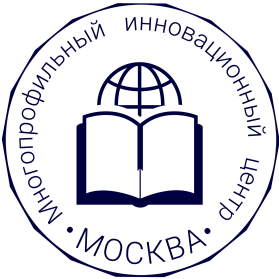 АВТОНОМНАЯ НЕКОММЕРЧЕСКАЯ ОРГАНИЗАЦИЯДОПОЛНИТЕЛЬНОГО ПРОФЕССИОНАЛЬНОГО ОБРАЗОВАНИЯ«МНОГОПРОФИЛЬНЫЙ ИННОВАЦИОННЫЙ ЦЕНТР»ИНН  7703417538  КПП 770301001123317 Москва,  ул. Антонова – Овсеенко,  6-1-207Телефон: 8 (495) 970 74 97 Мобильный 8 (925) 399 32 31e-mail: anodpomic@anodpomic.ru, сайт: anodpomic.ruОбщая характеристика образовательной программы………….……….2Учебный план ……………………………………………………………...3Календарный учебный график ……………………………………………4Рабочие программы учебных модулей, программа итоговой аттестации 5Организационно-педагогические условия реализации программы ……7Расписание занятий, промежуточной и итоговой аттестации ………....7Методические материалы …………………………………………………8Оценочные материалы …………………………………………………….8Перечень основных нормативных документов ………………………….11№Наименование разделов и тем образовательной программыВсего часовВидео-лекция и(или) вебинар (в час.)Самостоятельная работа(в час.)Текущий контроль, промеж. и итоговая аттестация (в час.)Формы аттестации Учебный модуль 1. Изменения законодательства, учитываемые при реализации общеобразовательного цикла по программам среднего профессионального образования162131Зачет по модулю1.1Нормативно-правовое обеспечение реализации общеобразовательных предметов по программам СПО 918-Вопросы для самоконтроля 1.2Особенности изменений требований Федерального государственного образовательного стандарта среднего общего образования с учетом разных ФГОС СПО7151Вопросы для самоконтроля Учебный модуль 2. Технология разработки общеобразовательного цикла по образовательным программам СПО с учетом новых требований182151Зачет по модулю2.1Технология разработки общеобразовательного цикла по профессиям и специальностям СПО с учетом изменений законодательства182151Вопросы для самоконтроля Итоговая аттестацияПодготовка к итоговой аттестации. Проведение итоговой аттестации. Выполнение итоговой работы в форме тестирования.2--2Тестиро-ваниеВсего:364284Срок освоения:Первая неделяПервая неделяПервая неделяПервая неделяПервая неделяПервая неделяПервая неделяВторая неделяВторая неделяВторая неделяВторая неделяВторая неделяВторая неделяВторая неделяВсегоДни1234567891011121314ВсегоВид работыСВССВС*ВСССП*И-Объем часов414414-24442-236Наименования разделов/темОсновное содержание и формы работыОбъем в часахТема 1.1. Нормативно-правовое обеспечение реализации общеобразовательных предметов по программам СПО Вебинар и (или) видеолекция:Перечень новых нормативных документов Министерства просвещения, определяющих реализацию общеобразовательных предметов по образовательным программам СПО.Основные требования нормативных документов по реализации общеобразовательных предметов в СПО.Основные изменения требований Федерального государственного образовательного стандарта среднего общего образования, которые необходимо учитывать при реализации образовательных программ СПООсобенности учета новых требований ФГОС среднего общего образования при реализации программ СПО по «старым» и «новым» федеральным государственным образовательным стандартам среднего профессионального образования. Обзор разных поколений образовательных стандартов СПО и особенности общеобразовательного цикла с учетом изменений законодательства:а) «старых» ФГОС 3+, утвержденных в 2013, 2014 гг., б) ФГОС ТОП-50 и актуализированных ФГОС 3++, утвержденных в 2016-2021 гг; в) «новых» ФГОС, утвержденных в 2022 г.Особенности обновления ОПОП СПО при изменении общеобразовательного цикла: сроки, содержание, специфика.1 час.Тема 1.1. Нормативно-правовое обеспечение реализации общеобразовательных предметов по программам СПО Самостоятельная работа по теме:Анализ нормативных документов.Изучение учебно-методических материалов по теме. Анализ требований ФГОС СПО, реализуемых в образовательной организации.8 час.Тема 1.2. Особенности учета федеральной образовательной программы среднего общего образования при реализации общеобразовательного цикла ОПОП СПОВебинар и (или) видеолекция:Структура и содержание федеральной образовательной программы среднего общего образования (ФОП СОО): общие положения, целевой раздел, содержательный раздел, организационный раздел. Цели, задачи, принципы ФОП СОО.Требования ФОП СОО к  планируемым результатам (личностным метапредметным и предметным)Система оценки достижений обучающихся.Внутренняя и внешняя оценка образовательных достижений. Системно-деятельностный, уровневый и комплексный подход к оценке. Критерии оценки предметных результатов: «знание и понимание», «применение» и «функциональность». Внутренний мониторинг. Стартовая диагностика, текущая оценка и тематический контроль. Рабочие программы учебных предметов общеобразовательного цикла (6 программ),Программа формирования универсальных учебных действий. Требования к индивидуальному проекту.Федеральная рабочая программа воспитания: цели, направления и модули. Система поощрений успешности обучающихся. Портфолио. Рейтинги. Благотворительная поддержка. Анализ воспитательного процесса.Федеральный учебный план среднего общего образования. Профили учебного плана. Обязательная часть и часть, формируемая участниками образовательных отношений. Обязательные (13) учебные предметы. Физическая культура. Родной язык и родная литература. Часы индивидуального проекта. Часы консультаций. Часы самостоятельной работы.Варианты учебных планов профилей. Особенности профильных планов.Федеральный календарный учебный график.План внеурочной деятельности.1 часТема 1.2. Особенности учета федеральной образовательной программы среднего общего образования при реализации общеобразовательного цикла ОПОП СПОСамостоятельная работа по теме:Анализ федеральной образовательной программы среднего общего образования с учетом возможности применения при реализации образовательных программ СПО, реализуемых в образовательной организации.Изучение учебно-методических материалов по теме. 13 часТекущий контроль и промежуточная аттестация по учебному модулю 1. Вопросы для самоконтроля по содержанию видеолекций и(или) вебинаров.Зачет по учебному модулю 1.1час.ВСЕГО:16 час.Наименования разделов/темОсновное содержание и формы работыОбъем в часахТема 2.1. Технология разработки общеобразовательного цикла по профессиям и специальностям СПО с учетом изменений законодательстваВебинар и (или) видеолекция:Содержание общеобразовательного цикла учебного плана СПО с учетом новых требований законодательства.Особенности общеобразовательного цикла при разработке учебного плана СПО с учетом:а) «старых» ФГОС 3+, утвержденных в 2013, 2014 гг., б) ФГОС ТОП-50 и актуализированных ФГОС 3++, утвержденных в 2016-2021 гг; в) «новых» ФГОС, утвержденных в 2022 г.Особенности определения профиля и профильных общеобразовательных предметов в СПО.Технология разработки общеобразовательного цикла учебного плана.Пример оформления общеобразовательного цикла учебного плана с использованием программного обеспечения.2 час.Тема 2.1. Технология разработки общеобразовательного цикла по профессиям и специальностям СПО с учетом изменений законодательстваСамостоятельная работа по учебному модулю 2.: Изучение учебно-методических материалов учебного модуля.Анализ документов своей образовательной организации и планирование изменений с учетом новых требований.15 часТекущий контроль и промежуточная аттестация по учебному модулю 2. Вопросы для самоконтроля по содержанию видеолекций и(или) вебинаров.Зачет по учебному модулю 2.1 час.ВСЕГО:18 час.Наименования разделов/темОсновное содержание и формы работыОбъем в часахИтоговая аттестацияПодготовка к итоговой аттестации. Консультация с письменными ответами на вопросы.Проведение итоговой аттестации: выполнение итоговой работы в форме тестирования.2 час.Период или датаВремя* (москвское)Наименование модуля, темыФорма взаимодействия с преподавателемМесто проведения1-ая неделя2-ой день14.00Учебный модуль 1. Вопросы для самоконтроля.Видеолекция Интернет Платформа Мираполис (вход по ссылке)2-ая неделя8-ой день14.00Учебный модуль 2. Вопросы для самоконтроля.Видеолекция Интернет Платформа Мираполис (вход по ссылке)2-ая неделя8-14 деньКонсультация с письменными ответами на вопросы по учебным модулямОтветы по электронной почтеИнтернет электронная почта12-ый день10.00 Промежуточная аттестация по вопросам для самоконтроля. -Интернет электронная почта14-ый день10.00 Итоговая аттестация. Выполнение итоговой работы в форме тестирования-Интернет Платформа Мираполис (вход по ссылке)Уровень освоения рабочей программы, раздела, темыПоказатели и критерии оцениванияПоказатели и критерии оцениванияПоказатели и критерии оцениванияПоказатели и критерии оцениванияОценкаУровень освоения рабочей программы, раздела, темыПравильность (% верных ответов)ПолнотаПрофессиональная терминологияСоответствие законодательствуОценкавысокий80% и болееответ полныйиспользуется соответствует полностьюзачтеноповышенный60-79%ответ полныйиспользуется соответствует полностьюзачтенобазовый50-59%ответ полныйиспользуется соответствует полностьюзачтенонеудовлетворительный (учебный материал не освоен)49% и менееответ неполныйне используется или частично используетсясоответствует частичноне зачтеноУровень освоения программы Степень достижения результатовКоличество полученных баллов на итоговой аттестацииОценкавысокийрезультаты достигнуты в полном объеме80 и болееотличноповышенныйрезультаты достигнуты в полном объеме50-79хорошобазовыйрезультаты достигнуты в полном объеме40-49удовлетворительнонеудовлетворительный (программа не освоена)результаты не достигнуты или достигнуты частично39 и менеенеудовлетворительно